*103**14617447*KONICA MINOLTA	*2*SMLOUVA O NÁJMU A POSKYTOVÁN SLUŽEBČíslo smlouvy: 14617447, číslo zákazníka: Z028489000i. ODBĚRATELHorské lázně Karlova Studánka, státní podnik Sídlo:Karlova Studánka čp. 6,79324 Karlova Studánka DIČ/IČ: CZ14450216 /14450216Zapsáno v OR vedeným Krajským soudem v Ostravě, spisová značka AXIV 481 Korespondenční adresa: Karlova Studánka čp. 6,79324, Karlova StudánkaOdpovědná osoba: Ing. Jan Poštulka, Ředitelií. DODAVATELKonica Minolta Business Solutions Czech, spot, s r.o.Sídlo: Žarošická 13,62800 Brno DIČ/IČ:CZ00176150/00176150Zapsáno v obchodním rejstříku vedeným Krajským soudem v Brně oddíl C, vložka 21999Bankovní spojení:t£§9MHBMft2600 Citibank EuropeI BAN: CZ25 2600 0000 0025 5046 0107 Odpovědná osoba:obchodní ředitel oblastiKontaktní osoba:Email: 4WBK@horskelazne.cz Tel: +{420)»Kontaktní osoba: i Emaily Tel: + (420)4Dkonicaminolta.czh (420) iIII. PŘEDMĚT SMLOUVYTouto smlouvou dodavatel a odběratel sjednává nájem a poskytování služeb v rozsahu a za podmínek stanovených ve smlouvě.a) PodmínkyDoba trvání smlouvy: 48 měsíců	Frekvence plateb: Měsíčně	Zúčtovací období: Čtvrtletněb) Konfigurace zařízeniNázev	bizhub C250Í	Objednací číslo: AA2M021Základní Rychlost 25 str/min černobíle i barevně. Standardně obsahuje: 2 kazety na papír (2x 500 listů), ruční vstup, duplex, řadič, 8 GB RAM, SSD 250 GB, vybavení Gigabit ethemet, CMYK vývojnice a fotoválce, DVD s ovladači a návodemPříslušenství:c) Specifikace služebSmluvní strany se dohodly, že dodavatel bude poskytovat servisní služby a dodávky spotřebního materiálu pro tiskové zařízení uvedené v odst. III. Předmět smlouvy b) Konfigurace zařízení.Základní doba reakce je 16 hodin a to v pracovních dnech od 8:00-16:00 hod. Pokud je smluvně sjednána jiná doba reakce, řídí se doba reakce dle tohoto individuálního ujednání, které je nedílnou součástí této smlouvy. V případě, že je součástí dodávky SW řešení, platí pro servisní služby SW řešení smluvní podmínky uvedené v samostatné příloze této smlouvy.Objednané služby jednorázové:ISMLOUVA O NÁJMU A POSKYTOVÁNÍ SLUŽEB, číslo smlouvy 14617447 v1, strana 1/6Objednané služby periodické:IV. platební podmínkyZpůsob platby: Platba bankovním převodemSplatnost jednorázových plateb: 10 dnů	Splatnost periodických plateb: 10 dnůVšechny uvedené ceny na smlouvě jsou bez DPH, není-li uvedeno jinak. Kupujici je povinen zaplatit k cenám rovněž DPH v aktuálni sazbě.V. MÍSTO UMÍSTĚNÍ i REALIZACE SLUŽEB, ODPOVĚDNĚ KONTAKTNÍ OSOBY a) Místo umístění / instalace zařízeniNázev:	Horské lázně Karlova Studánka, státní podnik	Umístění / Kancelář:Ulice, č.p.: Karlova Studánka čp. 6	Doba Převzeti <od ' d01 mír™>:Město:	Karlova Studánka, 79324b) Odpovědná kontaktní osoba Odběratele k zařízeníZa poskytnuti údajů o technických podmínkách instalace a provozu zařízení za odběratele odpovídá:Jméno:	Michal BlažekTelefon:+(420)775 950 019Email:	blazek@horskelazne.czVI. ZÁVĚREČNÉ PROHLÁŠENÍ A PODPÍSYPráva a povinnosti stran se řídi touto smlouvou, k ni připojenými obchodními podmínkami a dalšími přílohami, na které se smlouva nebo obchodní podmínky odvolávají. Strany prohlašuji, že se seznámily se smlouvou, obchodními podmínkami a dalšími přílohami, ke kterým nemají žádné výhrady a na důkaz jejich akceptace připojují osoby oprávněné za strany jednat své vlastnoruční podpisy.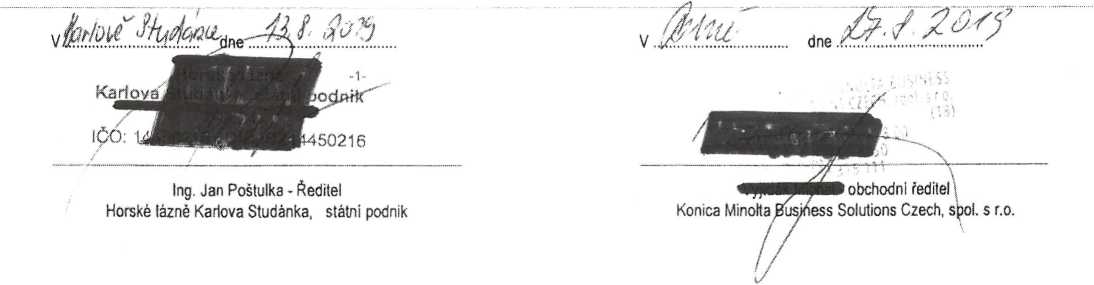 SMLOUVA O NÁJMU A POSKYTOVÁNÍ SLUŽEB, číslo smlouvy 14617447 v1, strana 2/6Obchodní podmínky SMLOUVA O NAJMU A POSKYTOVÁN! SLUŽEB1. Obecná ustanovení	4.2 Platba1.1 Tyto obchodní podmínky (dále jen 'OP') upravují smluvní vztahy mezi obchodní společnosti Konica Minolta Business Solutions Czech, spol. s r.o.4.2.1 Strany se dohodly, že minimální počet výtisků provedený odběratelem za měsíc, bude činit počet uvedený ve smlouvě. Poplatek v této výši se sidlem Žarošcká 13. 628 00 Brno, IČ 00176150 (dále jen 'dodavatel') a odběratelem ze SMLOUVY O NÁJMU A POSKYTOVANÍ SLUŽEB (dále jenje minimálním měsíčním poplatkem, který se zavazuje odběratel zaplatit i v pňpadé nenaplněni minimálního počtu výtisků.dalších příloh aaplikace či řešení4.2.2 Zúčtovacím obdobím se rozumí kalendářní čtvrtletí, neni-li dohodnuto jinak. Ke konci tohoto období máDodavatel právo vyúčtovat Odběrateli částku, odpovídající rozdílu	mezi skutečné zhotoveným počtem výtisků asmluvním objemem výtisků za zúčtovací období, samostatným daňovým dokladem. Podkladem pro stanoveni rozdílu je odečet stavu počitadel na
zaňzeni ke konci zúčtovacího období. PřekročMi v daném zúčtovacím období počet vyhotovených skenú 20% počtu vyhotovených	výtisků,je Dodavatel oprávněn vyúčtovat odběrateli	částkuodpovídající celkovému skutečnému počtu skenú provedených	odběratelem na zaňzeni v daném zúčtovacím obdobíza cenu 0.05 Kč/sken,	neni-li	ve smlouvě ujednáno jinak.	Podkladem pro stanoveni	počtu vyhotovených	skenůjerámci implementace odede( stavu pojjtacjia 6kenú na zanzeni. Odběratel je povinen nahlásit Dodavateli stanovenou formou stavy počitadel na zanzenl v termínechPARLAMENTU A stanovenýCh ve smlouvě. Za datum uskutečněni zdanitelného plnění je stanoveno datum vystaveni pňslušné faktury/daňového dokladu, a to
nejpozdéji 15. pracovní den, následující po provedeni odečtu. Pro případ ukončeni smlouvy může být tato částka vyúčtovánaspolečně	spoplatkem	za poslední	období. Spotřebudodaného materiálu nad rámec vyúčtovaných výlisků dle stavu počitadel na zanzeni je Dodavatel oprávněn kdykoliv v průběhu smlouvynebo pojejim
skončeni oddělené vyúčtovat za ceny	dle platného ceníku, pro vyúčtováni	sepředpokládá u kancelářských zaňzeni průměrné pokryti výtisku tonerem 6%, u produkčních zaňzeni 10% (v pňpadé barevných výtisků platí pro
každou z barev).4 2.3 Formáty větší než	A4se	počítají jako dva výtisky A4,	formáty menši než A4se	počítají jako jeden	výtisk A4Oboustranný výtisk se počítá jako dva jednostranné výtisky stejného formátu. Výtisky v režimu dlouhý formát se účtujinátu A4. Pro produkční stroje je tento douhý formát účtohledu na jeho formát (vyjma nastaveni zařízeni v režimu dlouhý formát, takový výtisk se počítá jako 3piújezdy). Do	počtu skutečně provedených výtisků	se pro účely zúčtovánínezapočítávají	tzv. záseky papíru dle počitadla, pokud je zařízeni takovýmto počitadlem	vybaveno a výtiskyzhotovené pň opravě zaňzeni servisním technikem dodavatele.4.2.4 V pňpadé neposkytnuti aktuálního stavu počítadla ze strany odběratele je dodavatel oprávněn realizovat smluvní
vyrovnáni za	dané období na základě průměrných pňrůstků výtisků za uplynulá zúčtovací období. Pňpadné rozdílynemohou být ze strany odběratele předmětem reklamace.4.3 Platební podmínky4.3.1 Odběratel je povinen hradit dohodnuté platby včas a v plné výši. Terminy jednotlivých plateb jsou stanoveny v"siNouva-). ke které jsou připojenyPráva a povinnosti stran při plněni závazků vzniklých zesmlouvy se řídi obsahem smlouvy.	OP adokumentů, na které se smlouva nebo OP odvolávají.Strany prohlašuji, že OP v tomto zněni obdržely a s těmito se seznámily před podpisem smlouvy.2. Práva a povinnosti dodavateleZařízeni je po celou dobu trváni smlouvy vlastnictvím dodavatele.Dodavatel se zavazuje, že odběrateli předá poskytované zařízeni s příslušenstvím, softwarovévčetně dohodnuté implementace (dále jen předmět smlouvy) do užíváni	v řádném stavu. Pokud vdochází na	pokyn odběratele k nakládáni s osobními údaji	ve smyslu čl .28 NAŘÍZENÍ EVROPSKÉHORADY (EU)	2016/679, řídi se takové zpracováni Dodatkemo nakládali s osobními údaji,	který je dostupný zde:https://www.konicaminotta.cz/cs/DPAdodatek. Při předání předmětu smlouvy odběrateli dodavatel sepíše protokol o instalaci a zaškoleni, ve kterém se
mimo jiné uvede identifikace	předmětu smlouvy (výrobním	číslem,	licenčním číslemapod.) a případné počáteční stav jeho počítadel.Dodavatel si vyhrazuje právo na změnu ujednaného terminu	předáni	předmětu smlouvy jeho	prodloužením z	důvodunedostupnosti zboží či kapacit V takovém případě není dodavatel v prodleni se plněním svého závazku.Užívací práva k software jsou stanovena	ve Standardních licenčních podmínkách dodavatele a v	případě dodánísoftware jsou přílohou smlouvy.Dodavatel se zavazuje zjistit fungováni předmětu smlouvy a poskytovat pro odběratele služby specifikované vesmlouvě, zejména údržbu a opravy předmětu smlouvy včetně dodávky náhradních dílů a dodávky spotřebního materiálu v rozsahu odpovídajícím počtuďe délky jako nejbťižši vyšší	násobek šířky formátu A4. Pro produkční	stroje je tento douhý formát účtován jako 4x A4.výtisků dohodnutému ve smlouvě nebo uhrazených pň vyrovnáni. Předmětem smlouvy není poskytováni rozmnožovacích služeb ve smyslu AutorskéhoPfůjezdem se rozumí jednostranný výtiskzákonaDodavatel je oprávněn určit terminy dodávek materiálu odběrateli v závislosti na dohodnutém minimálním počtu výtiskůuvedeném ve smlouvě as ohledem na minimální manipulační	množství	(např. u papíru A4je	2500 listů). Na	dodávkymateriálu se nevztahuji doby reakce a dostupnost servisu specifikované ve smlouvě.Dodavatel má právo odmítnout provedeni	servisních výkonů, jestliže umístěni zařizenispecifikované v předmětusmlouvy provedeni těchto výkonů znemožňuje.Dodavatel neodpovídá za škodu	ani ušlý	zisk,která odběrateli nebo	jeho právnímu nástupci	vznikla zejménapůsobením vyšší mod, zvýšením provozních nákladů, přerušením provozu, ztrátou výkonu zařízeni specifikovaném vpředmětu smlouvy a dalších podobných přičiň, které dodavatel nezavinil. Odběratel není oprávněn požadovat od dodavatele ani náhradu spotřebníhodaňovén1 dokladu - splátkovém kalendáň nebo ve faktuře. Odběratel je povinen poukazovat splátky a jiné platby tak. aby v den splatnosti byly kzáruku na předmět smlouvy vsouladu se zákonnými záručními podmínkami, mmateriálu včetně papíru.Dodavatelposkytuje odběrateli
smlouvě dohodnuto jinak.V případě vráceni zařízeni včetně pevného	disku nebo paměťové karty (HDD/SD) dochází k nakládáni sHDD/SDvesmyslu čl.28 NAŘÍZENÍ EVROPSKÉHO	PARLAMENTU A RADY (EU) 2016/679,a takové zpracování se	řídi Dodatkem onaldádáni s osobními údaji, který je dostupný zde: https:ZAww.konicaminolta.cz/cs/DPAdodatek3.	Práva a povinnosti odběrateleOdběratel se zavazuje a odpovídá plné za zajištěni odpovídajících prostor k provozu předmětu smlouvy. Před instalacipředmětu smlouvy je odběratel povinen na svůj náklad zaňdit úpravy nutné pro správné zapojeni a provoz předmětu smlouvy (např. elektrické a datové'zásuvky)v souladu s platnými	ČSN a technickými podmínkami dodavatele. Škodyvzniklé nesplněním této povinnosti jdou plně k tíži odběratele.Odběratel se zavazuje převzít předmět smlouvy od dodavatele	na smluveném místě a ve smluveném terminu.	Zjevnouporušenost nebo neúplnost dodaného předmětu smlouvy je odběratel	povinen	ihned po jeho převzetí oznámit písemnédodavateli (vyznačit do dodacího listu, sepsat	o ni zápis s pracovníkem přepravce), jinak je dodávka považována zabezvadnou. Samotné fyzické převzetí	předmětu smlouvy odběratelem má stejné účinky jako sepsáni takového protokolu.Převzetím předmětu smlouvy přechází na odběratele odpovědnost za škody vzniklé na předmětu smlouvy vč. porušeni autorských práv k software a
případě jejich vzniku je povinen uhradit vzniklou škodu dodavateli a dalším poškozeným.Odběratel se zavazuje uživat předmět smlouvy jako řádný hospodář v souladu s návodem k obsluze, s	nímž byla provádět obslužné činnosti v něm specifikované (např. výměna tonerů). Odběratel neni oprávněn předmětzastavit, pronajmout či jinak předat do užíváni třetí osobě bez předchozího písemného	souhlasuieni odběratel oprávněn provádět žádné úpravy	na předmětu smlouvybez předchozího písemnéhoseznámen
smlouvy prodat,
dodavatele. Zároveň
souhlasu dodavatele.Odběratel se zavazuje předem písemně dodavatele upozornit na změnu v	umístěni zaňzeni specifikovaného vpředmětu	smlouvy. Případné náklady spojené se změnou stanoviště a novou instalaci hradi odběratel. Dojde-li k	závadámpň přemístěni bez technického zajištěni (součinnosti) pracovníka dodavatele, jdou náklady na odstraněni těchto závad k tiži odběratele.Odběratel se zavazíme pň provozu zanzeni specifikovaném v předmětu smlouvy používat výhradně dodavatelemposkytnuté spotřební materiály (např. tonery, fotoválce,	apod.) a dodavatelem poskytnutý nebo	doporučený papir.Dodavatelem poskytnutý spotřební materiál, případně papir.	jehož cena je zahrnuta v celkové ceně za stranu, je odběrateloprávněn	používat pouze na zařízeni, na které sevztahuje tato smlouva	Použitím spotřebního materiálu v zanzenipřechází jeho vlastnictví na odběratele. Odběratel se zavazuje zajistit plnění povinnosti vyplývajících ze zákona č. 185/2001 Sb. o odpadech a o zrněné^některých zákonů, ve zněni pozdějších předpisů, pokud neni ve smlouvě výslovně dohodnuta služba zpětného odběru použitých materiálů. Materiál'dodaný a dosud nepoužitý nad rámec smluveného množství je až do jeho zaplaceni nebo vráceni majetkem dodavatele a podléhá vyúčtováni dáledispozici	na účtu dodavatele. Bankovní spojeni je uvedeno ve	smlouvě. Odběratel jepovinen platby identifikovat variabilním symbolem, který je uveden ve splátkovém kalendáň nebo ve faktura. Odběratel neni oprávněn platby
pozastavovat, snižovat S započítávat Neurči-6 odběratel pň plněni, na který dluh plni. má dodavatel právo určit dluh, na který se plněni započte.Splatnost faktury je stanovena na 10 dni od data jejího vystaveni, pokud neni písemně dohodnuto jinak.Pň uzavřeni smlouvy s ujednáním o inkase plateb pňmo z účtu odběratele, je odběratel povinen povolit na tomtoúčtu inkaso ve výši peněžité záruky (kauce), mm. dvou měsíčních splátek nebo jedné čtvrtletní. Odběratel je povinen zjistit dostatek prostředků naúhradu plateb inkasem v den jejich splatnosti. Porušeni této povinnosti se posuzuje jako prodleni v platbě splátky. V pňpadé existence splatných
pohledávek (včetně jejich pňslušenstvi) dodavatele vůči odběrateli jedodavatel oprávněn provést inkaso těchto závazků. Dodavatel neni oprávněninkasovat platby předdalem jejich splatnosti.Pn podpisu smlouvy je splatná dohodnutá kauce, jejiž výše je stanovena ve smlouvě. Tato kauce se vyúčtuje odběrateli po ukončeni
smlouvy a po vráceni zaňzeni S jeho zaplaceni v pňpadé odkupu.Prodleni a jeho důsledky4.4.1 Prodleni s úhradou plateb pode této smlouvy se považuje za závažné porušeni smluvních podmínek.
v4.42 Odběratel je povinen neodkladně dodavateli oznámit každou skutečnost která by mohla ohrozit jeho schopnost plnit závazky z této smlouvy
(konkurs, vyrovnáni, likvidace atd.).Pro pňpad prodleni s úhradou jakékoli platby sjednával strany úroky z prodleni ve výši 0,5 %o dlužné částky za každý i započatý den
prodleni. Úrok z prodeni je splatný v době do 10 kalendářních dnů od doručeni výzvy k jejich úhradě.Dodavatel má právo na náhradu škody způsobené prodlením odběratele s úhradou jakékoliv platby.Dodavatel má pň prodleniodbératele s úhradou jakékoli platby	rovněž právo na úhradu minimální výše nákladůspojených s uplatněním každé pohledávky ve výši 1200,- Kč za každý úkon. Úkonem se rozumí zejména písemný (listinná nebo elektronická
podoba), telefonický, telegrafický, prostřednictvím veřejné datové šitě nebo jiný kontakt s odběratelem. Překroči-li výše nákladů spojených s
uplatněním pohledávky částku 1200.- Kč za úkon. má dodavatel právo na úhradu nákladů v plné výši.4 4 6 Je-li odběratel v prodleni s úhradou plateb, má	dodavatel právo zastavitposkytováni služeb a	dodáveknáhradních dílů a spotřebního materiálu, a to až do doby vyrovnáni dlužných závazků.4.4.7 Pro případ odebráni zanzeni v důsledku porušeni podmínek smlouvy se odběratel zavazuje uhradit náklady na odvoz zaňzeni, které se
stanoví paušálně ve výš 5.000,- Kč.Vznik, trváni a zánik smlouvySmlouva je uzavřena okamžikem jejího podpisu všemi stranami. Doba. na kterou je smlouva uzavřena, začiná běžet dnem akceptaceInstalačního protokoluSmlouvu lze ukončit vzájemnou písemnou dohodou	smluvních stran. Výpovéd smlouvynebo odstoupeni odspecifikovaném v části Cena a platební podmínky těchto OP. Dodávky spotřebního materiálu pro finišovaci zanzeni (např. sponky, lepidlo,...) jsou nad'
rámec uzsvříné ,mlOů,» . n,|,ou zahrnte, « cené MW a. smlori.é, pokud rt.nl »e smloc.S uvedeno jinak. Ten., .potřební mete,lál |e nutno'"*""' I*	l”“» z di"““	°P "*>» * z4k°"6- Sm,°™objednat zvláát a bud. fakturován v cenáon dle platného ceníku dodavatele.	u»''nu,lm 1=1' Aa’nos" Stran/ tlmlo vylučuji ustanoveni § 2320 odal. t zákona 4 89/2012 Sb„ obéanského zákoníku, v platném znénl.3.6 Odběratel se zavazuje umožnit pracovníkům dodavatele v rámci pracovní doby specifikované ve smlouvá přistup k zařízeni specifikovaném v5-3 V připadá ukončen, smlouvy výpovědi. Sni výpovědní lltůte 8 měsíců	a počíná béiet prvním dnempředmětu smlouvy za účelem servisních zásahů a ověřeni jeho technického stavu.Poskytnuti služeb nebo zboži, které nejsou předmětem této smlouvy nebo jsou nad rámec této smlouvy (např. provedeni servisních práci tdobu uvedenou ve smlouvě), se zavazuje odběratel dohodnout s dodavatelem předem a uhradit jejich cenu dle platného ceníku dodavatele.3.8 Převzetím předmětu smlouvy se Odběratel stává odpovědným za škody vzniklé na předmětu smlouvy:krádeži předmětu smlouvy nebo jeho části,
neodborným zacházenim (v rozporu s návodem k obsluze),
používáním jiného než dodavatelem poskytnutého spotřebního materiálu,
používáním jiného než originálního nebo doporučeného papíru nebo médii,
živelnou pohromou,způsobené třeti osobou, které odběratel umožnil pňstup k předmětu smlouvy.uplynutím jeji platnosti. Strany tímto vylučuji ustanoveni § 2320 odst. 1 zákona č. 89/2012 Sb., občanského zákoníku, v platném zněni.měsieenásledujícího po doručeni výpovědi druhé smluvní straně.i05.4 Kromě zákonem uvedených důvodů má dodavatel právo odstoupit od smlouvy též. pokud odběratel:je v prodaní s úhradou jakékoli platby (včetně splátkových nebo leasingových).závažným způsobem nebo opakovaně porušme ustanoveni smlouvy. OP, pňpadné dalších pňloh nebo dokumentů, na které se smlouva
nebo OP odvolávají,pň uzavíráni smlouvy vědomé uvedl nepravdivé údaje o skutečnostech rozhodných pro jeji uzavřeni.vstoupil do likvidace, bylo u něj zařičeno insolvenčni ňzeni nebo byl u něho zahájen výkon rozhodnuti (exekuce),a v pňpadé, že dojde ke zničeni nebo odcizeni předmětu smlouvy. Odstoupeni od smlouvy je účinné okamžkem doručeni písemného oznámeni o
odstoupeni druhé straně.Odběratel má právo smlouvu zrušit zaplacením odstupného ve výš odpovidajici součtu veškerých svých peněžitých závazků ze smlouvyVeškeré náklady spojené s odstraněním takto vzniklých škod jdou k tiži Odběratele, přičemž důsledky škodné události nezbavuji odběratele povinnosti^ravidginých splátek de špičkového kalendáře apod.), na jejichž zaplaceni by měl dodavatel v pňpadé dodrženi původně sjednané doby trvánihradit ujednané platby. Odběratel se může zprostit této odpovědnosti pouze pokud pojišťovna uhradí vzniklou škodu Dodavateli na základě jim^,^ nárok .Vlakovém případě se smlouva ruši okamžikem pňpsáni částky odstupného na účet dodavatele,
uzavřeného pojištěni. Odběratel se zavazuje zabezpečit přédmét smlouvy proti odcizeni a zničeni. Odběratel odpovídá objektivně za škody způsobenég 6 strany se dohod!y že 0<tstoupi-li Dodavatel od smlouvy nebo poruš-li odběratel bez zaviněni dodavatele sviqztrátou, zničením a poškozením předmětu smlouvy v důsledku prováděni vlastni činnosti bez ohledu na zavinění. Dodavatel je oprávněn kdykoli pňzávazek setrva, „ zavazkovém vztahu po ce|0u sjednanou dobu trváni nájmu jednostranným ukončením smlouvy s výjimkou pňpadu uvedeného vzjevném poškozeni předmětu smlouvy, sníženi jeho užitných vlastnosti nad rámec obvyklého provozního opotřebeni zejména v důsledku nesprávné.obsluhy, materiálů nedodaných dodavatelem, vnějšího násilí apod.. požadovat náhradu nákladů na uvedeni předmětu smlouvy do náležitého bezvadného,stavu.Odběratel odpovídá za škody na svěřeném zaňzeni v majetku odběratele poskytnutém za účelem plněni smlouvy (např. modemy vč. SIM
čtečky apod ). Po skončeni smlouvy je odběratel povinen vrátit předmět smlouvy ve stavu, v jakém jej převzal s pohlédnutím k obvyklému opotřebeniObé smluvní strany se dohodly, že objednávky může odběratel zadávat prostřednictvím internetové aplikace eCON. Objednávky zadané v rámci'této aplikace mqi charakter standardní písemné objednávky. Pňstup do aplikace je zabezpečen jedinečným uživatelským jménem (login) a heslem.Odběratel je povinen tyto údaje chránit a je odpovědný za jejich zneužiti.Odběratel se zavazuje předat dodavateli stavy počitadel zanzeni pro potřeby vyúčtováni zhotoveného počtu výtisků formou internetové aplikat
eCON. pn pádně jiným dohodnutým způsobem.4. Cena a platební podmínkyCenaOdběratel se zavazuje zaplatit	za poskytnuté služby (včetně služeb jednorázových) uvedené ve	smlouvě dohodnutésmluvní ceny. Odběratel se zavazuje zaplatit i za veškeré služby stanovené ve smlouvě, které bude čerpat i po uplynuti doby trváni smlouvy.Náklady na dopravu předmětu smlouvy (k odběrateli a od odběratele), stěhováni a za instalaci (deinstalaci) předmětusmlouvy, přip. další služby nejsou	zahrnuty v	dohodnuté ceně.	Odběratel je povinen uhradit cenuplatného ceníku dodavatele, neni-li ve smlouvě dohodnuto jinak.Dodavatel je oprávněn	účtovat kceně právními předpisy stanovené poplatky (např. poplatek zaelektrotechnického odpadu, autorský	poplatek) a	daně. Dodavatel	je následně povinen zajistit těmitopovinnosti (např. recyklaci elektrotechnického odpadu).Dodavatel a odběratel se dohodli, že dodavatel je každoročně oprávněn jednostranné bez dohody stran upravit výšiujednaných cen o procento odpovidajici kladnému	procentu miry inflace vyjádřené pňrústkem	průměrného ročního indexuspotřebitelských cen vyhlášené Českým statistickým úřadem za předchozí kalendářní rok. a to vždy s účinnosti od prvního měsíce následujícího P°odběrateleměsíci, v	němž bude takové vyhlášeni	oficiálně učiněno. Ceny zvýšené z důvodu inflace sepovažuji za ujednané cenyDodavatel a odběratel se dohodli, že dodavatel je oprávněn zvýšit cenu dodávky papíru na základě vývoje trhu skancelářským papírem,	pňčemž je povinen odběratele upozornit dopisem či emailem v předstihu alespoň 1 měsíce předsplatnosti další již upravené	platby dle smlouvy. V této lhůtě je odběratel oprávněn	odmítnout dodávky papírudoporučeným dopisema dodávka papíru končí dnem,	od kterého měla nastat změna ceny. Od tohoto dne platí za jinaknezměněných podmínek, že v	případě smluv, kde je cena	papíru zahrnuta v celkové ceně	za stranu. je cena výtiskubodě 5.5 tohoto článku, vznikne dodavateli právo na zaplaceni smluvní pokuty odběratelem. Dohodnutá výše smluvní pokuty se rovná součtu všechtěchto služeb dlerecyklaci předpisy stanovenézbývAicich pravidelných plateb dle splátkového kalendáře splatných za období od ukončeni smlouvy do uplynuti původně sjednané doby trváni
smlouvy. Smluvní pokuta je splatná do 10 kalendáriích dnů od doručeni výzvy k její úhradě. Povinnosti zaplatit smluvní pokutu neni
dotčen nárok Dodavatele na náhradu vzniklé újmy.Odběratel je povinen v pňpadé předčasnéhoukončeni smlouvy doplatit	dodavateli rovněž zůstatkovou hodnotusoftwarových licenci, které mu byly dodavatelem poskytnuty na základě smlouvy.Ukončením smlouvy neni dotčena povinnost odběratele uhradit dodavateli veškeré nároky vzniklé ze smlouvy a OP (zejména platby, smluvní
pokuty, úroky z prodlení, škodu, nemajetkovou újmu apod.). V takovém pňpadé je dodavatel oprávněn provést nejpozdéji do 30 dnů od ukončeni
smlouvy vyúčtováni veškerých svých nároků, pokud se strany nedohodnou písemné jinak.Po skončeni této smlouvy je odběratel povinen vrátit předmět smlouvy ve stavu, v jakém jej převzal spnhjédnutimk obvyklému opotřebeni. Odběratel zavazuje na vyzváni dodavatele bezodkladné zpřístupnit prostory, ve kterých je předmět smlouvyinstalován za
účelem umožněni jeho odvozu. V pňpadé poškozeni předmětu smlouvy je odběratelpovinen uhradit	pňpadné náklady nutné na jeho uvedeni do odpovídajícího stavu (náklady	budou vyčísleny dleplatného ceníku dodavatele).Odběratel je v pňpadé, že do 30 dnů od ukončeni smlouvy nevrátí její předmět, povinen zaplatit dodavateli za každý započatý měsíc platbu
ve výš odpovidajici poslední platbě uvedené ve splátkovém kalendáň. a to dokud bude odběratel v prodleni s vrácením předmětu smlouvy
dodavateli.6. Závěrečná ustanoveni61 Tato smlouva a právní vztahy ji založené se	ndl právním	řádem České republiky. Na otázky touto smlouvouvýslovně neupravené se použiji ustanoveni zákona č. 89/2012 Sb., občanský zákoník.Případné změny a doplňky smlouvy včetně OP musi mit písemnou formu 3 být podepsány k tomu pověřeným zástupcem dodavatele aV pňpadé. že některé ustanoveni smlouvy nebo OP je nebo se stane neúčinné, zůstávají ostatní ujednání účinná.V takovém pňpadé se strany zavazuji nahradit	neúčinné ustanoveni ustanovením jiným, účinným, které svýmobsahem a smyslem bude odpovídat nejlépe obsahu a smyslu ustanoveni původního, neúšnného.Smluvní strany se dohodly, že všechny spory vzníkaqicl z této smlouvy a v souvislosti s ní budou rozhodovány s konečnou platnosti u Rozhodčího soudu pň Hospodářské komoře České republiky a Agrárni komoře České republiky, v sudišti v Brně. podle jeho řádu jedním rozhodcem jmenovaným předsedou Rozhodčího soudu pň Hospodářské komoře České republiky a Agrární komoře České republiky.,6.5 Smluvní strany se dohodly, že pro doručováni písemnosti jsou	rozhodné jejich adresy uvedené ve smlouvě. Stranyponížena o cenu dodávky papíru. Dodavatel vystaví a zašle odběrateli nový splátkový kalendář, je-li součásti smlouvy. Dodavatel může změnit ceny . _
jiných. než v. omlouvá spedlikovanícli důvodů. • v tomto případě j. povinen odoáratele upozornit doporůč.nýmdopisem v předstihu elespoňl mísíce4 <#*■*• «•	se považuje za doručenou třeti ptacovni den po jejím podáni k poštovní přepraví.platby dle smlouvy a	6,6 Strany jsou povinny zachovávat mlčenlivost o obsahu smlouvy. OP a dalších přiloh a o důvěrných údajích nebo sděleních poskytnutých pňdle smlouvy doporučeným dopisem jednáních o uzavřeni smlouvy nebo po jejím uzavřeni, a to i po zániku smlouvy do doby, než se takové údaje nebo sděleni stanou veřejnými.iá se za to. že změnu ceny akceptuje	Porušení povinnosti mlčenlivosti zakládá právo na náhradu škody, případné právo na vydáni získaného obohaceni.odběratel jepřed splatnosti dalšíoprávněn smlouvu do terminu splatnosti dalšijiiupravenéjiž upravené platbyvypovědět a smlouva konči dnem. od kterého měla nastat změna ceny. Pokud odběratel smlouvu nevypovi. rrSMLOUVA O NÁJMU A POSKYTOVÁNI SLUŽEB, číslo smlouvy 14617447 v1. VOP verze 2.0.8, strana 316Standardní licenční podmínkyTyto Standardní licenční podmínky jsou závazné pro všechny uživatele veškerého software (SW) vyvíjeného či jinak dodávaného společnosti Konica Minolta Business Solutions Czech, spol. s r. o., (dále jen .Společnost') bez ohledu na způsob dodání SW.ČL. I. DEFINICENabyvatel Licence: osoba, které vzniká, na základě objednáni určité Licence ke stanoveným modulům,aplikacím či programům z SW Společnosti a	uhrazeni	Licenčních poplatků, právo k užíváni SWSpolečnosti v rozsahu	a po dobu, jež je určena	smlouvou	mezi Nabyvatelem Licence a Společnosti, kekteré jsou Standardní licenční podmínky připojeny.SW Společnosti: veškerý SW, který je vyvíjený, dodávaný či poskytovaný Společnosti, případné kde je Společnost na základé^^^^jiného titulu oprávněna poskytovat Licence k takovému SW potenciálním Nabyvatelům Licence.Poskytnutý SW: SW, jehož užívání bylo objednáno Nabyvatelem Licence a k jehož užíváni2.7 Změny Poskytnutého SWNabyvatel Licence nesmí	provádět reverzní inženýrství,Poskytnutého SW ani	jiného SW Společnosti a nesmiani jiného SW Společnosti s výjimkou případů, kdy takové omezeni nepřipouští rozhodné právo.dekompilovat nebo provéstdekompozici rekonstruovat zdrojový kód Poskytnutého SWPorušení práv ve vztahu k Poskytnutému SWLicence se zavazuje neprodlené informovat Společnost o jakémkolivSpolečnosti ve vztahu kSW Společnosti, zejména pak Poskytnutému SW, o kterémsmlouvy mezíposkytnout Společnosti odpovídající pomoc při uplatněninároků Společnosti vepřípadu porušeni práv se dozví, a věci porušeni práv kSW Společnosti.Nabyvatelem Licence posléze Společnost udělilapovoleni (licenci) v rozsahu dle
Společnosti a Nabyvatelem Licence.Autorizovaný partner Společnosti: osoba , která má se Společnosti uzavřenou rámcovou smlouvu, která zajišťuje proškoleni^ gtechnického personálu takového Autorizovaného partnera Společnosti k prováděni implementace a údržby SW Společnosti.Licenční poplatky:	poplatky jež Ja Nabyvatel	Lio.poe	povioen přímo či nepřímo (prostřednictvím ddkumental;i M8rá je spuíásl| dod4vky (dá,e j8„ 'dokumentace'). a to a předpokladu, že s provožem SW nekoliduji jiné aplikaceAutorizovaného partnera) uhradit Společnosti za užívání Poskytnutého SW. Licenční poplatky se platí ve výši zákaznického ceníku^Licencí platného v době uzavřeni smlouvy na Poskytnutý SW, neni-li sjednána s daným Nabyvatelem Licence písemné potvrzena jinájnvýše Licenčního poplatku.ZárukySpolečnost zaručuje, žePoskytnutý SW bude pracovatpodle specifikací uvedenýchtechnickéči. li. užívání SWprovozované Nabyvatelem Licence, použiti vhodného HW a technického vybaveni, pro které je Poskytnutý SW určen, řádné
’^instalace Poskytnutého SW provedené k tomu proškolenou osobou (tj technikem Společnosti nebo Autorizovaného partnera
Společnosti) a řádného užíváni v souladu s určením a účelem Poskytnutého SW. Jelikož Poskytnutý SW je poslední vyvinutý
produkt počítačové technologie svého druhu a v současné době není možné testovat a ověřit všechny možnosti použiti tohoto SW,
Nabyvatel Licence bere na vědomí, že vzhledem k variabilitě prostředí, neustálémuvývoji technického vybaveni, na kterém je SW
Společnosti provozováno a	sekterým vPředmět licence	různých systémech koexistuje, nemůže Společnost zaručit naprostou bezchybnost Poskytnutého SW. Přesto se SpolečnostNabyvateli Licence je na základe uzavřené smlouvy udéleno nevýhradnř přávo na užiti Poskytnutého SW, a to pouze k vlastní činnostizavazd]9 že p0 ddbu dvou (2) |8, pd data dodábi Pdsky1nutébd sw nejvySSI úsilí k opřavě jakýchkoliv zjištěných chyb, Nabyvatele Licence a (a) v rozsahu určeném uzavřenou smlouvou, (b) po dobu trváni smlouvou a (o) za podmínek stanovených vanomálil „8Ď0 opakovaných chyb oznámených Nabyvatelem Licence Společnosti a tyto odstraní pode svého uváženi a závažnosti aktuálně platných Standardních licenčních	bud formou bv hottixu (jednorázové opravy)	nebo plošné opravy (opravnéhopodmínkách. V případě Licence poskytované Nabyvateli Licence pro potřeby poskytováni služeb třetím osobám s využitím Poskytnutého	balíčku) dané k dispozici všemSW (outsourcings lze využívat Poskytnutý SW jen pro poskytováni služeb ve prospěch osoby uvedené v závazné objednávce. vuSivatelům dapé y8f28 sw Spolaí;no$li Společnost si rovněž vyhrazuje právo vyíeSeni reklamace poskytnutím licence k novější licenčních souborech a klíčích a ve smlouvě uzavřené mezi stranami, v tomto případe je Autorizovaný partner oprávněn a Povinenv8|zi sw Sp0l8i„d8ti s dadou (unkc|„„aiitou Po ddbu poskytnuté záruky bude rovněž k dispozici prostřednictvím Autorizovaných zamezit nelegálnímu siřeni SW Společnosti.	partn,ru Spoleenosn podpota k dané verzi Poskytnutého SWSpolečnostsi vyhrazuje právo průběžné vydávat opravné	baličky k jakémukoliv SW Společnosti, kteréUžívací práva k Poskytnutému SW	fe§| dostatky, anomálie či omezenou funkcionalitu jakéhokoliv SW Společnosti s tím, že pokud nebudou takovéto opravné balíčkySpolečnost prohlašuje, že je oprávněna poskytovat pronajímat či prodávat Licenci k Poskytnutému SW Obé smluvní strany tímto boroubKpdkladpé Nabyvatelem Ud8„c8 „statovány, ztrácí tento veákerá práva z poskytnuté záruky.na vědomi, že Nabyvateli Licence není a nebude přiznáno vlastnictví Poskytnutého SW a Nabyvatel Licence bude mit jen ta práva kNabyva,8# Ud8nd8	rdvbSŽ „8pf|s|u58j| pr4va 2e 2á,uky,	pokud neposkytne příslušnémuPoskytnutému SW. která určuji aktuální Standardní licenční podmínky.	Autorizovanému paitneru Společnosti nebo zástupci Společnosti veškerou součinnost potřebnou ke zjištěni příčiny reklamovanézávady a jejich projevů, jakož i přiměřenou součinnost potřebnou pro její odstranění.Omezená platnost Licence	g výjimku případů, kdy si Nabyvatel Licence zakoupí doplňkové licenční služby či další Licence podle platného ceníkuDo doby. než bude Společnosti uhrazen v plné výši poplatek za poskytnuti licenčních práv (Licenční poplatek) Nabyvatelem Licence,Sp0l8C„dsli na 2ákladé „arym, 2,ská Nabyvatel Licence právo na užíváni dalších vyvíjených veizl Poskytnutého SW, není bude mlt Nabyvatel Licence jen dočasné právo používáni Poskytnutého SW a	Společnost	Nabyvatel Licence oprávněn užívat na základě udělené Licence jiné verze Poskytnutého SW (to neomezuje možnost Nabyvatelesi podle vlastního uváženlmdže vynubt dočasnost fungováni Poskytnutého SW tlm.	že	Uc8nb8 vyuS1 updala u2|va„s v8rz8 dvolné„>cb Společnosti nebo opravných balíčků apod ).zavedevhodná technická	opatřeni včetně aktivace zablokováni přístupového kódu zabudovaného	v	Nabyvatel Licence ,e povinen práva ze záruky (tj požadavky odstraněni vad Poskytnutého SW) uplatňovat prostřednictvímPoskytnutém SW apod Společnost je rovněž oprávněna odejmout Licenci v případě, že nebude z jakéhokoliv důvodů uhrazen Autp„zo„aného part„era Společnosti, prostřednictvím kterého byt Poskytnutý SW dodán, připadne implementován.Licenční poplatekza užívání Poskytnutého SW na účet Společnosti ve Ihútésplatnosti a v plné výši - v takovém případě je Nabyvatel Licence povinen vrátit veškerou dokumentaci k Poskytnutému SW. média s2 1Q Záva2ky vyplývsgicí z provozováni Poskytnutého SWinstalačními soubory, prokázat zničení záloh instalaci nebo instalačních souboru Poskytnutého SW. neužívat jakkoliv Poskytnutý SW aRoskytnutý sw sm, provozovat a využ|vat ke své činnosti pouze Nabyvatel Licence pod svým dohledem a kontrolou a na svoji umožnit zástupci Společnosti kontrolu splněni těchto povinnosti.	odpovědnost Nabyvatel Licence nese výhradní odpovědnost (a) za posouzeni a vyhodnoceni využitelnostiPoskytnutého SW kesvé potřebě, (b) za	zajištěni patřičného2.4 Nepřevoditelnost udělené Licencevyužiti Poskytnutého SW s ohledem na své personální zdroje a počítačové vybaveni, (c)za zajištění bezvadné provozuschopnostiLicence k užíváni Pcskytnutého SW se uděluje Nabyvateli Licence výlučně pro jehd interní užiti (s výjimkbu Licence umdžěující	ySach pdčitačových programu	á hardware ve spájeni s Pcskytnutým SWposkytdvánl služeb pdmocl Poskytnutého SW třetím dsobám, kdy může Nabyvatel Licence postupovat v souladu s obsahem takovép(ad8vS|m z b|8diska m02ných 2ávad by mpNy 2ápprné ovlivnit funkčnost a Chod Poskytnutého SW. (d)za	zavedeniLicence). Nabyvatel Licence nesmi oprávněni bořicí součást licence zcela nebo zčásti poskytnout třetí osobě (podlicence) NabyvatelpdpovIdajid| operativní kontroly	a metodiky pracovních	postupů v rámciLicence nesmi, ať již bezplatné nebo za jakoukoliv odměnu, protislužbu nebo finanční úhradu, jakýmkoliv způsobem dále postoupitorgani2ade Naby>8t8|8 Lid8nd8 a |8| 2a pHp,avu n8b0 zavedeni krizových plánů za účelem náhradních a bezpečnostních opatřeni práva a povinnosti z poskytnuté Licence. půjčit, pronajmout poskytnout podlicenci nebo jakkoliv	(„četné p,ayid8lnéh0 a j8jjeb významu adakvátnlho zálohováni dat a redundance kritických systémů)převést PoskytnutySW nebo jej použit jako	jistinu, ručit jim za závazek Nabyvatele Licence nebo	za v pnpad8dh fícencl umožňujících poskytováni služeb s využitím Poskytnutého SW třetím osobám či nasazení Poskytnutého SW uzávazky třetí strany.	třetích osob Nabyvatelem Licence (outsourcing služeb) může Nabyvatel Licence užit Poskytnutý SW i pro potřeby třetích osob vV případě Licence poskytované pro potřeby poskytováni služeb třetím osobám s využitím Poskytnutého SW (outsourcings nelzesdu|adu , 0b$ab8m přri|uí„4 Licence, avšak i v těchto případech nese Nabyvatel Licence plnou odpovědnost (a) za posouzeni a využívat Poskytnutý SW pro poskytováni služeb ve prospěch jiné osoby, než osoby předem oznámené Společnosti a posléze POtrané<y|wdnocin| využitelnosti Poskytnutého SW k předpokládané potřebě, (b) za zajištěni patřičného využiti Poskytnutého SW s Společnosti.	ohledem na dostupné personální zdroje a počítačové vybaveni, (c) za zajištěni bezvadnéprovozuschopnostivšech počítačovýchprogramů a hardware	ve	spojeni sPoskytnutým SWZměny v udělené Licenci	především z hlediska možných závad, které by mohly záporné ovlivnit funkčnost a Chod Poskytnutého SW, (d) za zavedeniNabyvatel Licence nesmi užívat SW Společnosti v rozsahu přesahujícím jemu poskytnutou Licenci (např. pro větší počet uživatelu.bdpovídaj|c| operativní kontroly a metodiky pracovních postupu v rámci organizace, kde je Poskytnutý SW využíván, a (e) za serverů, apod ), užívat Licenci jiným způsobem, než k jakému je Licence určena, aniž by obdržel předchozí písemný souhlas <rozšiíujlclp,lpravu net>0 2aveden| kr|20vycn piénú za účelem náhradních a bezpečnostních opatřeni (včetně pravidelného a jejich významu licenční klič či licenční soubor) od Společnosti a aniž by	uhradil	dodatečné Licenční poplatky ™ad8kvátnlho zálohováni dat a redundance kritických systémů)základě platného ceníku Společnosti. Společnost aNabyvatel Licence sjednávají pro případ, že Nabyvatel Licence poruší Standardní licenční podmínky a využije jakýkoliv SW Společnost^ 11 Odpovědnostjiným způsobem, než jaký je možný v souladu se Standardními licenčními podmínkami nebo v jiném rozsahu, než připouštějí StandardnlSpb|einpst n8ni ddpovědna 2a nep,|me či následné škody (včetně, ala nejen obchodních ztrát daňových sankci nebo jiných licenční podmínky bez předchozího písemného souhlasu Společnosti, smluvní pokutu ve výši dvojnásobku ceny Licence SW2ávazku vůči správním orgánům, ztrátý	na zisku. narušeni obchodníchSpolečnosti, kterou by Nabyvatel Licence musel získat k užiti SW Společnosti v rozsahu a k Účelům, ke kterým sw Společnosti skutečně^,,,, a arttu „8bp naruS8„, dat)	vzniklé na straně Nabyvatele Licence či třetích osob, kterýmužívá. Takto sjednanou smluvní pokutu je Nabyvatel Licence povinen uhradit Společnosti do 10 (deseti) dnů od doručeni výzvy k jejiNabyva,ei Licence s využitím SW poskytuje své služby	v souladu s obsahem	konkrétní licence aúhradě. Ohrada zmíněné pokuty nebude mlt vliv na právo Společnosti ukončit platnost jakékoliv Licence poskytnuté Nabyvateli Licence,vyp|ývaj|d| z pduj|vSbi Poskytnutého SW, a to i v případě, že Společnost byla předem informována o možnosti vzniku těchto škod. a to bez nároku Nabyvatele Licence obdržet jakékoliv vyrovnáni či vráceni dříve uhrazené ceny Licence	Ca|kpvá odpovéd„ost společností vůči Nabyvateli Licence či jakýmkoliv třetím osobám vyplývajtciz užíváni SW Společnosti avýšenáhrady	škody	v žádném případěKopírováni Poskytnutého SW	nepřevýší částku Licenčního poplatku uhrazeného Nabyvatelem Licence za užívání Poskytnutého SW a tato odpovědnostNabyvatel Licence má oprávněni vytvořit jednu záložní kopii instalačních diskú/souboru Poskytnutého SW Záložní kopie P°skytnutéhopf8dslavu|8 v95k8ré „Srpky Nabyvatele Licence na náhradu škody a ušlého zisku vůči Společnosti z titulu poskytnuti Licence k SW nesmi Nabyvatel Licence použit v rámci své běžné činnosti, ke školicím, ani demonstračním účelům Nabyvatel Licence souhlasí sPoskytnulému sw a j8b0 u2lvánl Nabyvatelem Licence. Společnost rovněž neodpovídá za jakékoliv škody způsobené nebo tlm. že záložní kopie označ! příslušným číslem Licence, poznámkami o autorských právech Společnosti a o tom, že jde jen o záložnízap,iíid8né (i) *„„„5,, „8tidh bspbi jiml dpdanýcb siužab. (ii) užíváním jiného SW nebo (lii) zanedbáním údržby Poskytnutého SW kopii, identifikačními štitky s údaji o době, na kterou je Licence poskytnutá. S výjimkou záložních kopii nesmi Nabyvatel Licence za,nap,lklad neinstalováním dostupných opravných balíčků apod ). a to včetně škod způsobených jiným SW dodaným či službami žádným účelem pořizovat kopie Poskytnutého SW	poskytnutým, Autorizovanými partnery Společnosti.ISMLOUVA O NÁJMU A POSKYTOVÁNI SLUŽEB, číslo smlouvy 14617447 ví, SLP verze 2.0.0, strana 4/6SLPPříloha smlouvy pro službu:Dopravné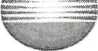 KONICA MINOLTA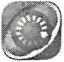 KONICA MINOLTAOPTIMIZEDPopis službyPo pořízeni MFZ s Vámi Zákaznické centrum Konica Minolta dohodne vhodný termín dodání MFZ. V dohodnutý termín Vám smluvní přepravce doručí MFZ. Služba obsahuje:přepravu do místa instalacepřesun MFZ na místo instalace v rámci budovy - v případě, že budova má nákladní výtahodborné vybaleni a sestavení MFZodvoz a ekologickou likvidaci obalového materiáluZa příplatek dále zajistímevynešení stroje do pater po schodišti - pokud není k dispozici nákladní výtahOmezení službySlužba je dostupná pouze pro vybrané typy MFZ, definované v ceníku služeb Konica Minolta. Cena služby je závislá na konkrétním podmínkách a prostorech odběratele (patro, výtah, nákladová rampa, povrchy podlah atd.) Služba neobsahuje samotnou instalaci MFZ.Požadovaná připravenost na straně zákazníkaOdběratel musí zajistit přítomnost osoby odpovědné za převzetí MFZ, a přístup smluvního přepravce do prostor určených k instalaci k MFZ. Odběratel musí vyplnit a podepsat Analýzu připravenosti.Službu Dopravné je nutné doplnit službou Instalace MFZ.SMLOUVA O NÁJMU A POSKYTOVÁNÍ SLUŽEB, číslo smlouvy 14617447 vl. Příloha smlouvy - Dopravné, strana 5/6Příloha smlouvy pro službu:Instalace Multifunkčního zařízení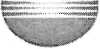 KONICA MINOLTA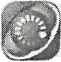 KONICA MINOLTAOPTIMIZEDPRINT SERVICESPopis službyPo pořízení zařízení odběratelem s ním Zákaznické centrum Konica Minolta dohodne vhodný termín instalace zařízení. Vzniká tzv. instalační zakázka, která je ihned automaticky přidělena příslušnému servisnímu technikovi. Servisní technik kontaktuje odběratele ve stanoveném termínu a zahájí práci a úkony nutné k instalaci zařízeni odběratele. Instalace obsahuje:cestovné servisního technika KM do místa instalacerozbalení a mechanické sestavení zařízeníinicializace, nastavení a prověření funkcionalit zařízeníinstalace na jedno PC/server (OS Windows) za asistence osoby odpovědné za instalaci zařízeníškoleni obsluhy (trvání max. 2 hodiny pro max. 6 osob) - použití základních funkcí zařízení o seznámení s návodem k použiti zařízenío	kopírování - vložení	originálů, potřebná nastavení pro	kopírování (papír, reprofaktor, sytost kopií, počet	kopií, nulování	počtu	kopií,oboustrannékopírováni, děrování, sešíváni)o tisk - popis ovladače tiskárny (druh papíru, počet výtisků, oboustranný tisk, děrování, sešívání) o skenováni - v případě připravenosti datových prostředků zákazníka dle specifikace (dle Analýzy připravenosti zákazníka)o	faxování - pokud je	součástí stroje faxový modul a v	případě připravenosti datových prostředků odběratele	dle specifikace	(dle	Analýzypřipravenosti zákazníka)o seznámeni se zařízením - prvotní doplněni spotřebních materiálů, seznámení s odstraněním záseků papíru a resetování chybových hlášeníOmezení službySlužba je dostupná pouze pro vybrané typy zařízení, definované v ceníku služeb dodavatele. Služba neobsahuje dopravné instalovaného zařízení. Dále neobsahuje školení na doplňkové funkce/aplikace kopírování (např. vkládání listů, archivační okraj, opakování obrazu, atd.) a tisku (nastavení ovladače tiskárny, konfigurace stroje, tisk pod kódem, tisk zamčených úloh) pro instalované zařízení.Požadovaná připravenost na straně zákazníkaOdběratel musí zajistit přítomnost správce sítě nebo osoby odpovědné za instalaci zařízeni, a přístup servisního technika k zařízení. V případě připojení zařízení do datové sítě musíSMLOUVA O NÁJMU A POSKYTOVÁNÍ SLUŽEB, číslo smlouvy 14617447 ví. Příloha smlouvy - Pravidelné dodávky papíru strana 6/6Dohodnutý minimální počet kopií / tisků formátu A4 dle zvoleného mžsičního paušálu:Cena za kopií f tisk:Papír:počet stran A3Dohodnutý minimální počet kopií / tisků formátu A4 dle zvoleného mžsičního paušálu:v paušálu	nad paušáltyppočet stran A4počet stran A3Černobílé kopie / tisky	0 stran0,17 KčBez papíru0Barevné kopie / tisky	0 stran0,85 KčBez papíruČisto zbožiOznačeniMnožství99600D24030ÍT raining- online videoškolení19967008725DK-516X Stolek pod stroj- Úložný prostor pro tiskově média a jiné materiály1AAYHWY1DF-632 Otáčející podavač originálů- Automatický oboustranný otáčejíc! podavač dokumentů, kapacita 100 listů1996927-KMSF30SERVEScanFlow Server■ povinné položka konfigurace ScanFlow. Serverové aplikace ScanFlow s možnosti p/evodu do PDF/A-1b (bezOCR) bez omezeni počtu převáděných stran, je nutno doplnit ScanFlow MFP, Enterprise nebo ScanFlow virtuální stroj1996927-KM-SF30-MFPScanFlow MFP Standard• modul pro připojeni MFP1996927-KM-OCR11-5KScanFlow integrované OCR v11,5.000 str/měs+Maint.- ScanFlow integrované OCR v11,5.000 str/měsic1Číslo službyNázevMnožstvíCena celkem#SEDOPD150TF040Dopravné D150 (kompletní služba)1#SE902001001Instalace stroje (v ceně připojení k 1 PC)1Celkem za jednorázové službyCelkem za jednorázové služby2 000,00 KčČíslo službyNázevMnožstvíCena celkem#SMEPROLHTTPSCelkem za periodické službyePRO light (HTTPS)Zákazník musí mlt povolen port na flrewallu HTTPs 443 na server httpsMcs05.remote-care.eu; v případě použiti proxy serveru sdělit technikovi; monitorované stroje musí být připojeny do šitě zákazníka.1-KčPlatba za zařízeníPeriodické službyStránkový paušálPeriodické platby celkemJednorázové platby celkemKauce(měsíčně)(měsíčně)(měsíčně)bez papíru (měsíčně)(nepodléhá evidenci DPH)1 740,00 Kč-Kč-Kč1 740,00 Kč2 000,00 Kč•Kč